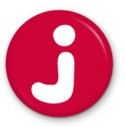 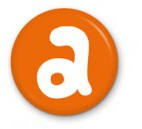 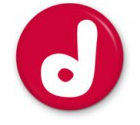 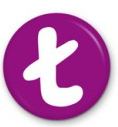 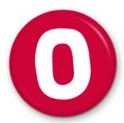 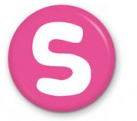 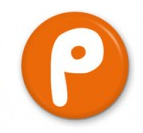 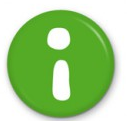 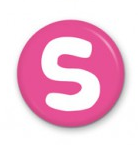 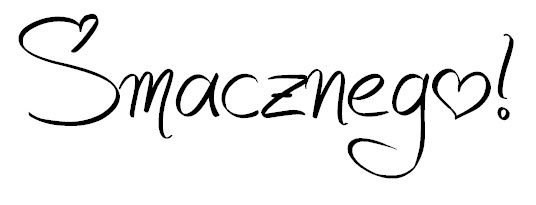 ŚNIADANIEII ŚNIADANIEOBIADPODWIECZOREKSZWEDZKI PONIEDZIAŁEK    1.04.2024       DZIEŃ ŚWIĄTECZNYSZWEDZKI PONIEDZIAŁEK    1.04.2024       DZIEŃ ŚWIĄTECZNYSZWEDZKI PONIEDZIAŁEK    1.04.2024       DZIEŃ ŚWIĄTECZNYSZWEDZKI PONIEDZIAŁEK    1.04.2024       DZIEŃ ŚWIĄTECZNY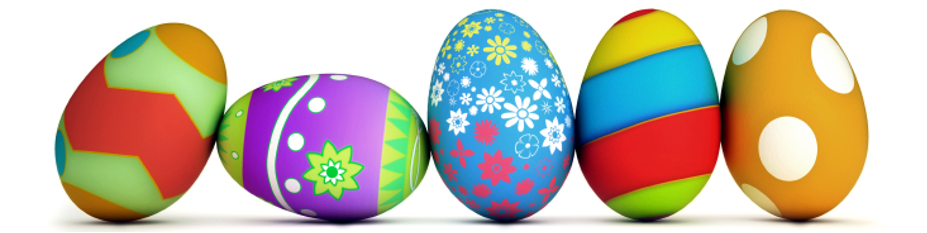  OWOCOWY WTOREK    2.04.2024 OWOCOWY WTOREK    2.04.2024 OWOCOWY WTOREK    2.04.2024 OWOCOWY WTOREK    2.04.2024bułka grahamka z masłem, ser żółty, sałata, pomidor, szczypiorek, kakao / herbatasok naturalny tłoczony na zimno: jabłko, gruszka, czerwona kapusta krupnik,kluski leniwe z bułką tartą, cynamonem i jogurtem.surówka owocowa ze świeżą miętą, kompot wiśniowychleb żytni z masłem, parówka drobiowa na ciepło, sałata, ogórek,kawa na mleku / herbata,jabłkoAlergeny: 1, 7Alergeny: 7Alergeny: 1, 3, 7, 9Alergeny: 1, 7JOGURTOWA ŚRODA    3.04.2024JOGURTOWA ŚRODA    3.04.2024JOGURTOWA ŚRODA    3.04.2024JOGURTOWA ŚRODA    3.04.2024owsianka na mleku, chleb żytni z masłem, pasztet drobiowy, sałata, papryka, herbata owocowajogurt naturalny z kawałkami banana barszcz czerwony,  makaron z kurczakiem w sosie serowo-śmietanowym z natką pietruszki, gotowany brokuł,lemoniada cytrynowakisiel owocowy, herbatniki zbożowe, kawa na mleku / herbata Alergeny: 1, 7Alergeny: Alergeny: 1, 3, 4, 7, 9Alergeny: 1, 7WARZYWNY CZWARTEK   4.04.2024WARZYWNY CZWARTEK   4.04.2024WARZYWNY CZWARTEK   4.04.2024WARZYWNY CZWARTEK   4.04.2024chleb graham z masłem,twarożek z sera białego naturalnego z malinami, kakaokolorowe warzywa do chrupaniazupa krem z zielonych warzyw i jarmużu,pierś z indyka duszona w sosie własnym, ryż z kurkumą, mix sałat z rzodkiewką w sosie jogurtowym, kompot owocowyciasto cytrynowe – wypiek własny,  kawa na mleku / herbata, bananAlergeny: 1, 7Alergeny: 7Alergeny: 1, 7, 9Alergeny: 1, 7KOKTAJLOWY PIĄTEK    5.04.2024KOKTAJLOWY PIĄTEK    5.04.2024KOKTAJLOWY PIĄTEK    5.04.2024KOKTAJLOWY PIĄTEK    5.04.2024płatki z miodem na mleku,chleb razowy z masłem,  szynka, jajko na twardo, sałata, pomidor,    herbata owocowakoktajl jogurtowo mleczny z jagodamizupa owocowa,klops a’la gołąbek, ziemniaki,  gotowana marchewka mini ze słonecznikiemchałka z masłem i miodem,bawarka / herbatagruszkaAlergeny: 1, 3, 7, 9Alergeny:Alergeny: 1, 7, 9Alergeny: 1, 7ALERGENYPodane w jadłospisie liczby oznaczają wymienione niżej alergenyALERGENYPodane w jadłospisie liczby oznaczają wymienione niżej alergenyALERGENYPodane w jadłospisie liczby oznaczają wymienione niżej alergenyALERGENYPodane w jadłospisie liczby oznaczają wymienione niżej alergenySUBSTANCJE LUB PRODUKTY POWODUJĄCE ALERGIE LUB REAKCJE NIETOLERANCJI (wg załącznika II do Rozporządzenia Parlamentu Europejskiego i Rady UE Nr 1169/2011 z dnia 25 sierpnia 2011 r.)SUBSTANCJE LUB PRODUKTY POWODUJĄCE ALERGIE LUB REAKCJE NIETOLERANCJI (wg załącznika II do Rozporządzenia Parlamentu Europejskiego i Rady UE Nr 1169/2011 z dnia 25 sierpnia 2011 r.)SUBSTANCJE LUB PRODUKTY POWODUJĄCE ALERGIE LUB REAKCJE NIETOLERANCJI (wg załącznika II do Rozporządzenia Parlamentu Europejskiego i Rady UE Nr 1169/2011 z dnia 25 sierpnia 2011 r.)SUBSTANCJE LUB PRODUKTY POWODUJĄCE ALERGIE LUB REAKCJE NIETOLERANCJI (wg załącznika II do Rozporządzenia Parlamentu Europejskiego i Rady UE Nr 1169/2011 z dnia 25 sierpnia 2011 r.)Zboża zawierające glutenSkorupiaki i produkty pochodneJaja i produkty pochodneRyby i produkty pochodneOrzeszki ziemne (arachidowe) i produkty pochodneSoja i produkty pochodneMleko i produkty pochodneOrzechySeler i produkty pochodneGorczyca i produkty pochodneNasiona sezamu i produkty pochodneDwutlenek siarki i siarczyny w stężeniach powyżej 10mg/kg lub 10 mg/litr w przeliczeniu na całkowitą zawartość SO2 dla produktów w postaci gotowej bezpośrednio do spożycia lub w postaci przygotowanej do spożycia zgodnie z instrukcjami wytwórców.Łubin i produkty pochodne.Mięczaki i produkty pochodne. Zboża zawierające glutenSkorupiaki i produkty pochodneJaja i produkty pochodneRyby i produkty pochodneOrzeszki ziemne (arachidowe) i produkty pochodneSoja i produkty pochodneMleko i produkty pochodneOrzechySeler i produkty pochodneGorczyca i produkty pochodneNasiona sezamu i produkty pochodneDwutlenek siarki i siarczyny w stężeniach powyżej 10mg/kg lub 10 mg/litr w przeliczeniu na całkowitą zawartość SO2 dla produktów w postaci gotowej bezpośrednio do spożycia lub w postaci przygotowanej do spożycia zgodnie z instrukcjami wytwórców.Łubin i produkty pochodne.Mięczaki i produkty pochodne. Zboża zawierające glutenSkorupiaki i produkty pochodneJaja i produkty pochodneRyby i produkty pochodneOrzeszki ziemne (arachidowe) i produkty pochodneSoja i produkty pochodneMleko i produkty pochodneOrzechySeler i produkty pochodneGorczyca i produkty pochodneNasiona sezamu i produkty pochodneDwutlenek siarki i siarczyny w stężeniach powyżej 10mg/kg lub 10 mg/litr w przeliczeniu na całkowitą zawartość SO2 dla produktów w postaci gotowej bezpośrednio do spożycia lub w postaci przygotowanej do spożycia zgodnie z instrukcjami wytwórców.Łubin i produkty pochodne.Mięczaki i produkty pochodne. Zboża zawierające glutenSkorupiaki i produkty pochodneJaja i produkty pochodneRyby i produkty pochodneOrzeszki ziemne (arachidowe) i produkty pochodneSoja i produkty pochodneMleko i produkty pochodneOrzechySeler i produkty pochodneGorczyca i produkty pochodneNasiona sezamu i produkty pochodneDwutlenek siarki i siarczyny w stężeniach powyżej 10mg/kg lub 10 mg/litr w przeliczeniu na całkowitą zawartość SO2 dla produktów w postaci gotowej bezpośrednio do spożycia lub w postaci przygotowanej do spożycia zgodnie z instrukcjami wytwórców.Łubin i produkty pochodne.Mięczaki i produkty pochodne. GRAMATURA POSIŁKÓWGRAMATURA POSIŁKÓWGRAMATURA POSIŁKÓWGRAMATURA POSIŁKÓWŚniadanie:Zupa mlecznaPieczywoMasłoWędlina/ser żółtyPomidor, ogórekPapryka, rzodkiewkaNapójII śniadanie:OwoceWarzywaOrzechy, ziarenkaSok świeżyObiad:ZupaKotlet mielony, schabowy, z piersi kurczakaKlopsUdko kurczakaMięso duszone bez panierkiGulasz, mięso razem z sosemZiemniakiRyż, kasza, makaronSurówkaMizeriaWarzywa gotowane z wodyDodatek warzywa (pasek papryki, krążek marchewki)200 g35 g6 g15 g30 g20 g150 g80-100 g20-30 g5 g130 g250-300 g65 g60 g85 g55 g100-120 g150 g80-100 g100 g120 g70 g30 gPodwieczorek:PieczywoMasłoWędlinapomidor, ogórek, papryka, rzodkiewkaciastko, biszkoptciastoowocesałatkaplacki ziemniaczane, racuchy25 g4 g15 g20 g40 g100 g50 g70 g100 g